Апрель1 апреля – Международный день птиц4 апреля – Всемирный день крыс7 апреля – День геолога7 апреля – Всемирный день охраны здоровья (День принятия Устава ВОЗ)15 апреля – День экологических знаний15 апреля – 5 июня – Дни защиты от экологической опасности18 апреля – Международный день охраны памятников и исторических мест19 апреля – День подснежника (Англия)22 апреля – День Земли24 апреля – Всемирный день защиты лабораторных животных26 апреля – День памяти погибших в радиационных авариях и катастрофах27 апреля – Всемирный день собак-поводырей26 апреля – День биолога28 апреля – День борьбы за права человека от химической опасности (День химической безопасности)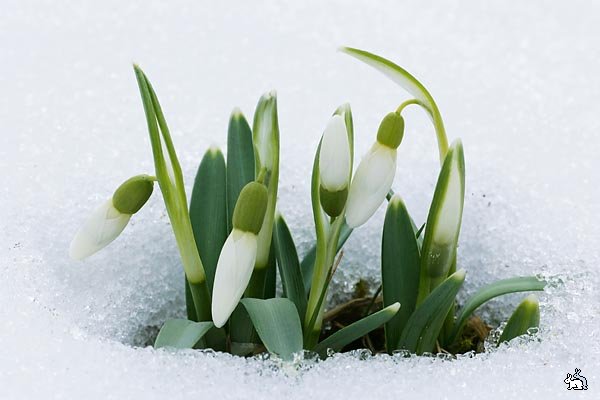 